Environmental Promotion Activity Record FormEnvironmental Promotion Activity Record FormEnvironmental Promotion Activity Record FormEnvironmental Promotion Activity Record FormEnvironmental Promotion Activity Record FormEnvironmental Promotion Activity Record FormActivity Name:Environmental Aspect: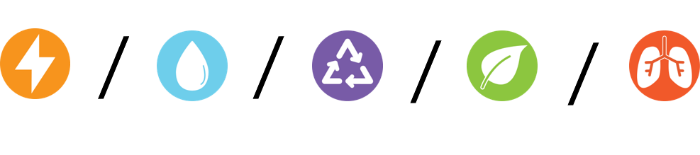 Date, Time and Venue:Aim:Participants:Content:Responsibilities:Activity Name:Environmental Aspect:Date, Time and Venue:Aim:Participants:Content:Responsibilities:Activity Name:Environmental Aspect:Date, Time and Venue:Aim:Participants:Content:Responsibilities:Activity Name:Environmental Aspect:Date, Time and Venue:Aim:Participants:Content:Responsibilities:Activity Name:Environmental Aspect:Date, Time and Venue:Aim:Participants:Content:Responsibilities:Activity Name:Environmental Aspect:Date, Time and Venue:Aim:Participants:Content:Responsibilities: